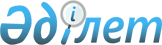 О бюджете сельского округа Майдакол на 2024-2026 годыРешение Казалинского районного маслихата Кызылординской области от 22 декабря 2023 года № 164.
      В соответствии с пунктом 2 статьи 75 Кодекса Республики Казахстан от 4 декабря 2008 года "Бюджетный кодекс Республики Казахстан", пункта 2-7 статьи 6 Закона Республики Казахстан от 23 января 2001 года "О местном государственном управлении и самоуправлении в Республике Казахстан", Казалинский районный маслихат Кызылординской области РЕШИЛ:
      1. Утвердить бюджет сельского округа Майдакол на 2024-2026 годы согласно приложениям 1, 2, 3, в том числе на 2024 год в следующих объемах:
      1) доходы – 112417 тысяч тенге, в том числе:
      налоговые поступления – 8472 тысяч тенге;
      неналоговые поступления – 12 тысяч тенге;
      поступлениям от продажи основного капитала – 200 тысяч тенге;
      поступления трансфертов – 103733 тысяч тенге;
      2) затраты – 114711 тысяч тенге;
      3) чистое бюджетное кредитование – 0;
      бюджетные кредиты – 0;
      погашение бюджетных кредитов – 0;
      4) сальдо по операциям с финансовыми активами – 0;
      приобретение финансовых активов – 0;
      поступления от продажи финансовых активов государства – 0;
      5) дефицит (профицит) бюджета – -2294 тысяч тенге;
      6) финансирование дефицита (использование профицита) бюджета – 2294 тысяч тенге;
      поступление займов – 0;
      погашение займов – 0;
      используемые остатки бюджетных средств – 2294 тысяч тенге.
      Сноска. Пункт 1 - в редакции решения Казалинского районного маслихата Кызылординской области от 06.05.2024 № 243 (вводится в действие с 01.01.2024).


      2. Утвердить в районном бюджете на 2024 год целевые трансферты бюджету сельского округа Майдакол за счет средств районного бюджета согласно приложению 4.
      3. Настоящее решение вводится в действие с 1 января 2024 года. Бюджет на 2024 год сельского округа Майдакол
      Сноска. Приложение 1 - в редакции решения Казалинского районного маслихата Кызылординской области от 06.05.2024 № 243 (вводится в действие с 01.01.2024). Бюджет на 2025 год сельского округа Майдакол  Бюджет на 2026 год сельского округа Майдакол  Целевые трансферты из районного бюджета на 2024год бюджету сельского округа Майдакол за счет средств районного бюджета Целевые трансферты бюджету Майдаколского сельского округа на 2024 год за счет средств республиканского бюджета
      Сноска. Решение дополнено приложением 5 в соответствии с решением Казалинского районного маслихата Кызылординской области от 05.03.2024 № 203 (вводится в действие с 01.01.2024). Сумма возврата в районный бюджет неиспользованной (недоиспользованной) в течение финансового года суммы целевых трансфертов, выделенных из районного бюджета бюджету Майдаколского сельского округа в 2023 году
      Сноска. Решение дополнено приложением 6 в соответствии с решением Казалинского районного маслихата Кызылординской области от 05.03.2024 № 203 (вводится в действие с 01.01.2024).
					© 2012. РГП на ПХВ «Институт законодательства и правовой информации Республики Казахстан» Министерства юстиции Республики Казахстан
				
      Председатель Казалинского районного маслихата 

Г. Алиш
Приложение 1 к решению
Казалинского районного маслихата
от "22" декабря 2023 года № 164
Категория
Категория
Категория
Категория
Сумма, 
тысяч тенге
Класс
Класс
Класс
Сумма, 
тысяч тенге
Подкласс
Подкласс
Сумма, 
тысяч тенге
Наименование
Сумма, 
тысяч тенге
1. Доходы
112417
1
Налоговые поступления
8472
01
Подоходный налог
3814
2
Индивидуальный подоходный налог
3814
04
Hалоги на собственность
4574
1
Hалоги на имущество
207
3
Земельный налог
83
4
Hалог на транспортные средства
4124
5
Единый земельный налог
160
0055
Внутренние налоги на товары, работы и услуги
84
3
Поступления за использование природных и других ресурсов
40
4
Плата за размещение наружной (визуальной) рекламы на объектах стационарного размещения рекламы в полосе отвода автомобильных дорог общего пользования республиканского значения, за исключением платы за размещение наружной (визуальной) рекламы на объектах стационарного размещения рекламы в полосе отвода автомобильных дорог общего пользования республиканского значения, проходящих через территории городов районного значения, сел, поселков, сельских округов
44
2
Неналоговые поступления
12
01
Доходы от государственной собственности
12
5
Доходы от аренды имущества, находящегося в государственной собственности
12
33
Поступления от продажи основного капитала
200
030
Продажа земли и нематериальных активов
200
1
Продажа земли
200
4
Поступления трансфертов 
103733
4
02
Трансферты из вышестоящих органов государственного управления
103733
4
02
3
Трансферты из районного (города областного значения) бюджета
103733
Функциональная группа
Функциональная группа
Функциональная группа
Функциональная группа
Администратор бюджетных программ
Администратор бюджетных программ
Администратор бюджетных программ
Программа
Программа
Наименование
Наименование
2.Затраты
114711
1
Государственные услуги общего характера
56054
1
124
Аппарат акима города районного значения, села, поселка, сельского округа
56054
1
001
Услуги по обеспечению деятельности акима города районного значения, села, поселка, сельского округа
55704
022
Капитальные расходы государственного органа
350
6
Социальная помощь и социальное обеспечение
5780
124
Аппарат акима города районного значения, села, поселка, сельского округа
5780
003
Оказание социальной помощи нуждающимся гражданам на дому
5780
77
Жилищно-коммунальное хозяйство
13807
22714
124
Аппарат акима города районного значения, села, поселка, сельского округа
13807
008
Освещение улиц в населенных пунктах
8253
009
Обеспечение санитарии населенных пунктов
686
011
Благоустройство и озеленение населенных пунктов
4868
8
Культура, спорт, туризм и информационное пространство
35219
124
Аппарат акима города районного значения, села, поселка, сельского округа
35219
006
Поддержка культурно-досуговой работы на местном уровне
35219
12
Транспорт и коммуникации
3850
124
Аппарат акима города районного значения, села, поселка, сельского округа
3850
013
Обеспечение функционирования автомобильных дорог в городах районного значения, селах, поселках, сельских округах
3171
045
Капитальный и средний ремонт автомобильных дорог в городах районного значения, селах, поселках, сельских округах
679
15
Трансферты
1
124
Аппарат акима города районного значения, села, поселка, сельского округа
1
048
Возврат неиспользованных (недоиспользованных) целевых трансфертов
1
3. Чистое бюджетное кредитование
0
Бюджетные кредиты
0
Погашение бюджетных кредитов
0
4.Сальдо по операциям с финансовыми активами
0
Приобретение финансовых активов
0
Поступления от продажи финансовых активов государства
0
5.Дефицит (профицит) бюджета
-2294
6.Финансирование дефицита (использование профицита) бюджета
2294
8
Используемые остатки бюджетных средств
2294
1
Свободные остатки бюджетных средств
2294
01
Свободные остатки бюджетных средств
2294Приложение 2 к решению
Казалинского районного маслихата
от "22" декабря 2023 года № 164
Категория
Категория
Категория
Категория
Сумма, 
тысяч тенге
Класс
Класс
Класс
Сумма, 
тысяч тенге
Подкласс
Подкласс
Сумма, 
тысяч тенге
Наименование
Сумма, 
тысяч тенге
1. Доходы
116938
1
Налоговые поступления
6707
01
Подоходный налог
2983
2
Индивидуальный подоходный налог
2983
04
Hалоги на собственность
3724
1
Hалоги на имущество
217
3
Земельный налог
87
4
Hалог на транспортные средства
3420
2
Неналоговые поступления
13
01
Доходы от государственной собственности
13
5
Доходы от аренды имущества, находящегося в государственной собственности
13
33
Поступления от продажи основного капитала
210
030
Продажа земли и нематериальных активов
210
1
Продажа земли
210
4
Поступления трансфертов 
110008
4
02
Трансферты из вышестоящих органов государственного управления
110008
4
02
3
Трансферты из районного (города областного значения) бюджета
110008
Функциональная группа
Функциональная группа
Функциональная группа
Функциональная группа
Администратор бюджетных программ
Администратор бюджетных программ
Администратор бюджетных программ
Программа
Программа
Наименование
Наименование
2.Затраты
116938
1
Государственные услуги общего характера
57485
1
124
Аппарат акима города районного значения, села, поселка, сельского округа
57485
1
001
Услуги по обеспечению деятельности акима города районного значения, села, поселка, сельского округа
57485
6
Социальная помощь и социальное обеспечение
5927
124
Аппарат акима города районного значения, села, поселка, сельского округа
5927
003
Оказание социальной помощи нуждающимся гражданам на дому
5927
77
Жилищно-коммунальное хозяйство
11118
22714
124
Аппарат акима города районного значения, села, поселка, сельского округа
11118
008
Освещение улиц в населенных пунктах
8583
009
Обеспечение санитарии населенных пунктов
713
011
Благоустройство и озеленение населенных пунктов
1822
8
Культура, спорт, туризм и информационное пространство
39109
124
Аппарат акима города районного значения, села, поселка, сельского округа
39109
006
Поддержка культурно-досуговой работы на местном уровне
39109
12
Транспорт и коммуникации
3299
124
Аппарат акима города районного значения, села, поселка, сельского округа
3299
013
Обеспечение функционирования автомобильных дорог в городах районного значения, селах, поселках, сельских округах
3299
3. Чистое бюджетное кредитование
0
Бюджетные кредиты
0
Погашение бюджетных кредитов
0
4.Сальдо по операциям с финансовыми активами
0
Приобретение финансовых активов
0
Поступления от продажи финансовых активов государства
0
5.Дефицит (профицит) бюджета
0
6.Финансирование дефицита (использование профицита) бюджета
0
8
Используемые остатки бюджетных средств
0
01
Остатки бюджетных средств
0
1
Свободные остатки бюджетных средств
0Приложение 3 к решению
Казалинского районного маслихата
от "22" декабря 2023 года № 164
Категория
Категория
Категория
Категория
Сумма, 
тысяч тенге
Класс
Класс
Класс
Сумма, 
тысяч тенге
Подкласс
Подкласс
Сумма, 
тысяч тенге
Наименование
Сумма, 
тысяч тенге
1. Доходы
116938
1
Налоговые поступления
6707
01
Подоходный налог
2983
2
Индивидуальный подоходный налог
2983
04
Hалоги на собственность
3724
1
Hалоги на имущество
217
3
Земельный налог
87
4
Hалог на транспортные средства
3420
2
Неналоговые поступления
13
01
Доходы от государственной собственности
13
5
Доходы от аренды имущества, находящегося в государственной собственности
13
33
Поступления от продажи основного капитала
210
030
Продажа земли и нематериальных активов
210
1
Продажа земли
210
4
Поступления трансфертов 
110008
4
02
Трансферты из вышестоящих органов государственного управления
110008
4
02
3
Трансферты из районного (города областного значения) бюджета
110008
Функциональная группа
Функциональная группа
Функциональная группа
Функциональная группа
Администратор бюджетных программ
Администратор бюджетных программ
Администратор бюджетных программ
Программа
Программа
Наименование
Наименование
2.Затраты
116938
1
Государственные услуги общего характера
57485
1
124
Аппарат акима города районного значения, села, поселка, сельского округа
57485
1
001
Услуги по обеспечению деятельности акима города районного значения, села, поселка, сельского округа
57485
6
Социальная помощь и социальное обеспечение
5927
124
Аппарат акима города районного значения, села, поселка, сельского округа
5927
003
Оказание социальной помощи нуждающимся гражданам на дому
5927
77
Жилищно-коммунальное хозяйство
11118
22714
124
Аппарат акима города районного значения, села, поселка, сельского округа
11118
008
Освещение улиц в населенных пунктах
8583
009
Обеспечение санитарии населенных пунктов
713
011
Благоустройство и озеленение населенных пунктов
1822
8
Культура, спорт, туризм и информационное пространство
39109
124
Аппарат акима города районного значения, села, поселка, сельского округа
39109
006
Поддержка культурно-досуговой работы на местном уровне
39109
12
Транспорт и коммуникации
3299
124
Аппарат акима города районного значения, села, поселка, сельского округа
3299
013
Обеспечение функционирования автомобильных дорог в городах районного значения, селах, поселках, сельских округах
3299
3. Чистое бюджетное кредитование
0
Бюджетные кредиты
0
Погашение бюджетных кредитов
0
4.Сальдо по операциям с финансовыми активами
0
Приобретение финансовых активов
0
Поступления от продажи финансовых активов государства
0
5.Дефицит (профицит) бюджета
0
6.Финансирование дефицита (использование профицита) бюджета
0
8
Используемые остатки бюджетных средств
0
01
Остатки бюджетных средств
0
1
Свободные остатки бюджетных средств
0Приложение 4 к решению
Казалинского районного маслихата
от "22" декабря 2023 года № 164
№
Наименование 
Сумма, тысяч тенге
Целевые текущие трансферты
2074
1
На оплату электрической энергии, потребляемой зданием администрации майдакольского сельского округа за 6 месяцев отопительного сезона
2074Приложение 5 к решению
Казалинского районного маслихата
от "22" декабря 2023 года № 164
№
Наименование
Сумма, тысяч тенге
Целевые текущие трансферты
204
1
Трансферты аппарату акима Майдаколского сельского округа на повышение заработной платы отдельных категорий гражданских служащих, работников организаций.
112
2
Трансферты сельскому Дому культуры Бекарыстанби на повышение заработной платы отдельных категорий гражданских служащих, работников организаций, работников казенных предприятий
92Приложение 6 к решению
Казалинского районного маслихата
от "22" декабря 2023 года № 164
р/с
Наименование
Сумма, тысяч тенге
в том числе:
в том числе:
р/с
Наименование
Сумма, тысяч тенге
Областной бюджет
Районный бюджет
1
Коммунальное государственное учреждение "Аппарат акима Майдаколского сельского округа"
1,0
0,0
1,0